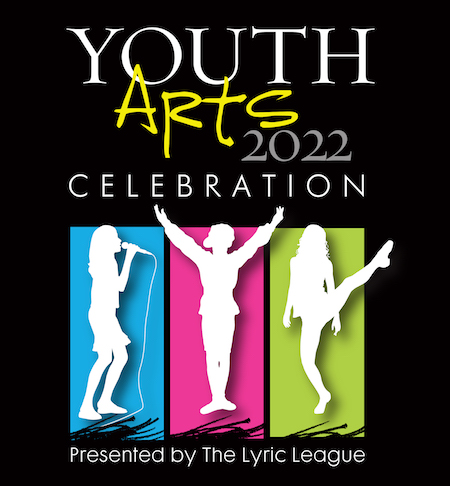 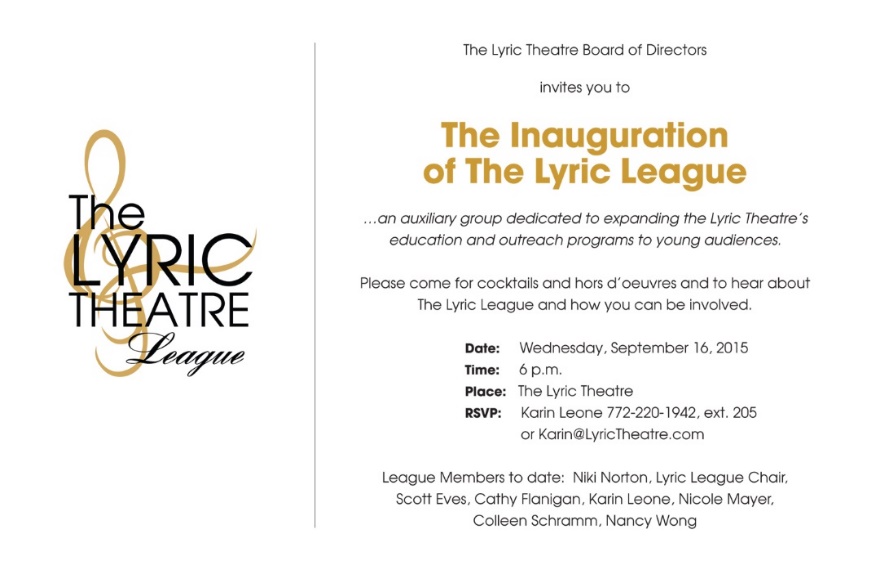 I do not wish to be a sponsor, but I would like to make a donation in the amount of: ___________ Please make check payable to The Lyric Theatre with a reference to YACName: _______________________________________________  organization:____________________________________   Email: _______________________________________________________ Phone: ___________________________________Address: _______________________________________________________________________________________________City, State, Zip: __________________________________________________________________________________________Sponsorships received by March 15, 2022 will be included in upcoming event website, social media, e-blasts and marketing materials.  Please make checks payable to: The Lyric TheatreRETURN completed form AND PAYMENT:VIA MAIL: The Lyric Theatre, 59 SW Flagler Avenue, Stuart, FL 34994, Attn: Youth Arts CElebrationvia scan & email: sue@lyrictheatre.com     Subject Line: YAC SponsorshipFor more information regarding sponsorships contact:Sue Nauss:  (772-286-7827) / Sue@lyrictheatre.comThank you for your support of The Lyric Theatre Arts & Education Programs!        ShowProducer   $5,000  (2 max)Includes:Private Box Seats with wine for up to six (6) guestsInclusion in Lyric website, social media, e-blasts, and marketing materials as YAC Sponsor*Signage in The Lyric Theatre at YAC and listing in YAC program as Sponsor*Photo opportunity for you/your organization with YAC performersYou or a member of your organization may be a judge for YAC auditions on March 1 & 5 2022.Stage Director$2,500Includes:Six (6) preferred ticketsInclusion in Lyric website, social media, e-blasts, and marketing materials as YAC Sponsor*Signage in The Lyric Theatre at YAC and listing in YAC program as Sponsor*Photo opportunity for you/your organization with YAC performersTourManager$1,000Includes:Four (4) ticketsInclusion in Lyric website, social media, e-blasts, and marketing materials as YAC Sponsor*Signage in The Lyric Theatre at YAC and listing in YAC program as Sponsor*Listing in YAC program as Sponsor*Headliner          $500Includes:      Two (2) ticketsInclusion in Lyric website, social media, e-blasts, and marketing materials as YAC Sponsor*Listing in YAC program as Sponsor*TalentScout $150Includes:Two (2) ticketsListing in YAC program as Sponsor**Sponsor to provide logo, sponsorship listing and signage where applicable.For more information regarding sponsorships contact:Sue Nauss: (772) 286-7827 / Sue@lyrictheatre.com*Sponsor to provide logo, sponsorship listing and signage where applicable.For more information regarding sponsorships contact:Sue Nauss: (772) 286-7827 / Sue@lyrictheatre.com*Sponsor to provide logo, sponsorship listing and signage where applicable.For more information regarding sponsorships contact:Sue Nauss: (772) 286-7827 / Sue@lyrictheatre.com